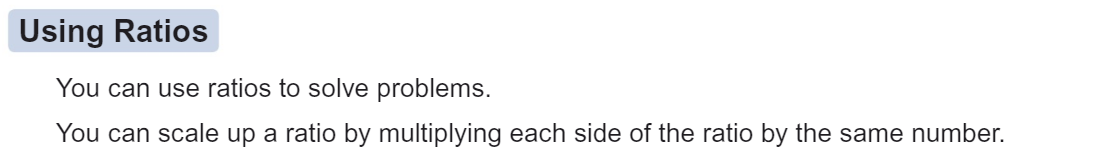 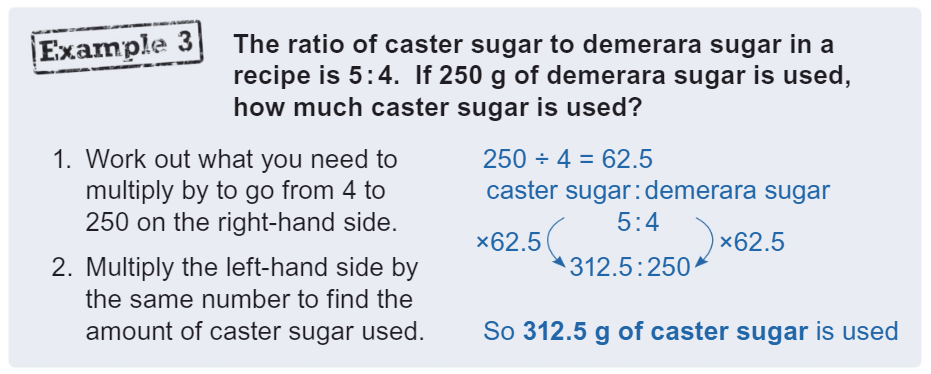 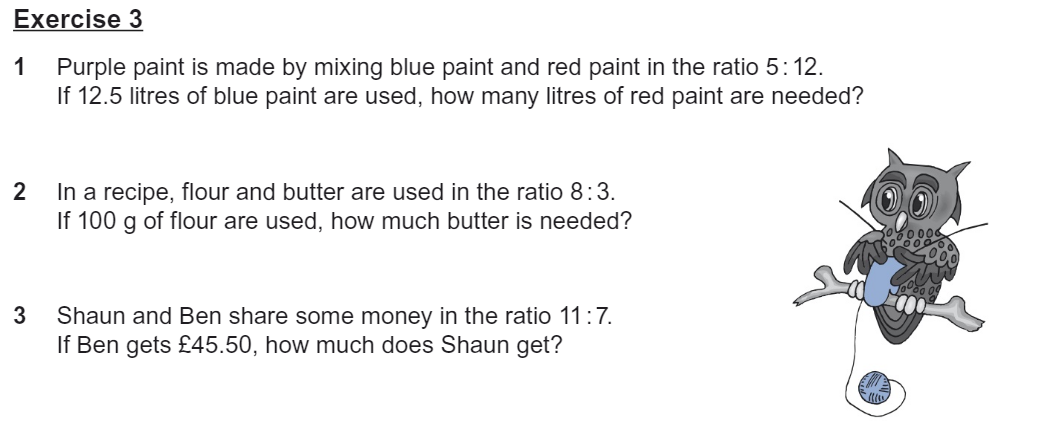 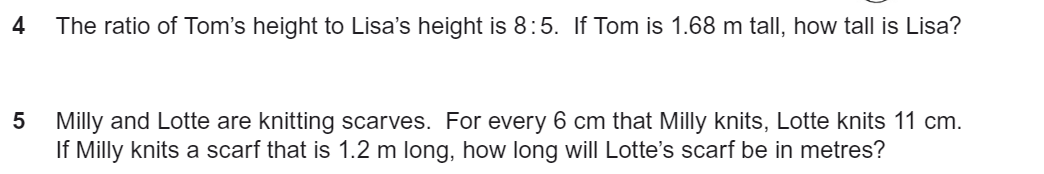 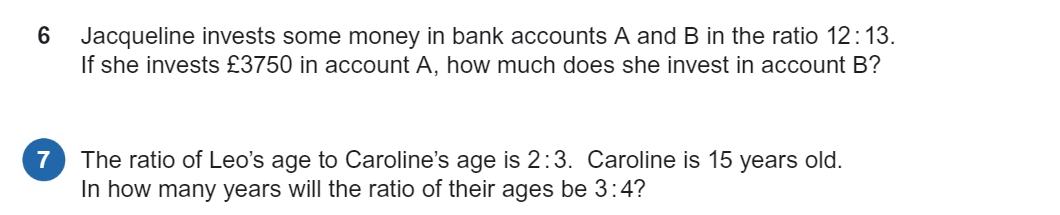 Answers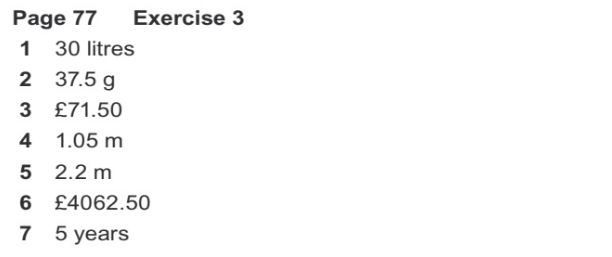 